PSHEPSHEThink about one of your closest friends and answer the questions below.  In the box, write or draw your answer to each question.Think about one of your closest friends and answer the questions below.  In the box, write or draw your answer to each question.How is your friend different to you?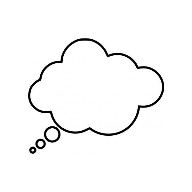 How is your friend similar to you?How does it feel to be friends with this person?How would you stand up for your friend if someone was bullying them?